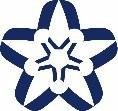 MINISTÉRIO DA EDUCAÇÃOUniversidade Federal do Sul da BahiaPró-Reitoria de Ações Afirmativas Coordenação de Políticas de Promoção da Diversidade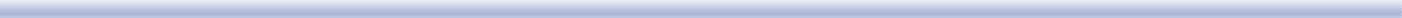 Edital Proaf - 16/2021 Bolsa de Apoio à Permanência - Edição Especial Novembro Negro (BAP-NN)ANEXO C DECLARAÇÃO DE NÃO ACÚMULO DE BOLSASEu,	                        , matrícula n.	                         venho por meio  deste declarar que não possuo nenhuma outra bolsa, que implique em compromisso com Carga Horária dedicada a atividades acadêmicas durante o período de vigência deste Edital. 	,	de	de 2021.Assinatura da/o estudante